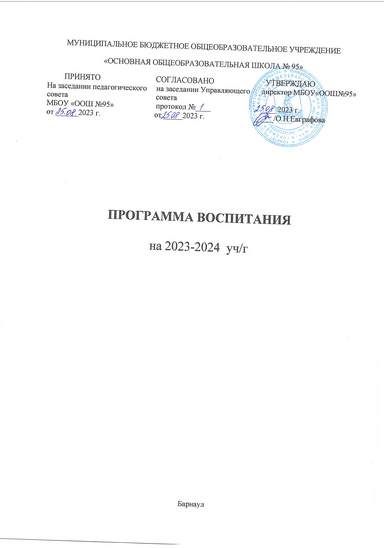 НАЧАЛЬНОЕ ОБЩЕЕ ОБРАЗОВАНИЕПОЯСНИТЕЛЬНАЯ  ЗАПИСКАПрограмма воспитания МБОУ «ООШ № 95» (далее - Программа) разработана в соответствии с приказом Министерства просвещения Российской Федерации от 11.12.2020 № 712 «О внесении изменений в некоторые федеральные государственные образовательные стандарты общего образования по вопросам воспитания обучающихся», методическими рекомендациями «Примерная программа воспитания», утверждённой 02.06.2020 года на заседании Федерального учебно-методического объединения по общему образованию, Федеральными государственными образовательными стандартами (далее - ФГОС) общего образования. Воспитательная программа является обязательной частью основной образовательных программы  начального общего образования  МБОУ «ООШ № 95» и призвана помочь всем участникам образовательного процесса реализовать воспитательный потенциал совместной деятельности.  Программа воспитания призвана обеспечить достижение обучающимся личностных результатов: формировать у обучающихся основы российской идентичности; готовность к саморазвитию; мотивацию к познанию и обучению; ценностные установки и социально-значимые качества личности; активное участие в социально-значимой деятельности школы. ОСОБЕННОСТИ ОРГАНИЗУЕМОГО В ШКОЛЕ ВОСПИТАТЕЛЬНОГО ПРОЦЕССАПринципы  взаимодействия педагогов и школьников:- неукоснительное соблюдение законности и прав семьи и ребенка, соблюдения конфиденциальности информации о ребенке и семье, приоритета безопасности ребенка при нахождении в образовательной организации;- ориентир на создание в образовательной организации психологически комфортной среды для каждого ребенка и взрослого, без которой невозможно конструктивное взаимодействие школьников и педагогов; - реализация процесса воспитания главным образом через создание в школе детско-взрослых общностей, которые бы объединяли детей и педагогов яркими и содержательными событиями, общими позитивными эмоциями и доверительными отношениями друг к другу;- организация основных совместных дел школьников и педагогов как предмета совместной заботы и взрослых, и детей;- системность, целесообразность и нешаблонность воспитания как условия его эффективности.Традиции  воспитания: - стержнем годового цикла воспитательной работы школы являются ключевые общешкольные дела, через которые осуществляется интеграция воспитательных усилий педагогов;- важной чертой каждого ключевого дела и большинства используемых для воспитания других совместных дел педагогов и школьников является коллективная разработка, коллективное планирование, коллективное проведение и коллективный анализ их результатов;- в школе создаются такие условия, при которых по мере взросления ребенка увеличивается и его роль в совместных делах (от пассивного наблюдателя до организатора);- в проведении общешкольных дел отсутствует соревновательность между классами, поощряется конструктивное межклассное и межвозрастное взаимодействие школьников, а также их социальная активность; - педагоги школы ориентированы на формирование коллективов в рамках школьных классов, кружков, студий, секций и иных детских объединений, на установление в них доброжелательных и товарищеских взаимоотношений;- ключевой фигурой воспитания в школе является классный руководитель, реализующий по отношению к детям защитную, личностно развивающую, организационную, посредническую (в разрешении конфликтов) функции.ЦЕЛЬ И ЗАДАЧИ ВОСПИТАНИЯСовременный национальный воспитательный идеал — это высоконравственный, творческий, компетентный гражданин России, принимающий судьбу Отечества как свою личную, осознающий ответственность за настоящее и будущее своей страны, укоренённый в духовных и культурных традициях многонационального народа Российской Федерации. Исходя из этого, общая ЦЕЛЬ ВОСПИТАНИЯ– личностное развитие школьников, проявляющееся:1) в усвоении ими знаний основных норм, которые общество выработало на основе этих ценностей (то есть, в усвоении ими социально значимых знаний); 2) в развитии их позитивных отношений к этим общественным ценностям (то есть в развитии их социально значимых отношений);3) в приобретении ими соответствующего этим ценностям опыта поведения, опыта применения сформированных знаний и отношений на практике (то есть в приобретении ими опыта осуществления социально значимых дел).Данная цель ориентирует педагогов на обеспечение позитивной динамики развития его личности. В связи с этим важно сочетание усилий педагога по развитию личности ребенка и усилий самого ребенка по своему саморазвитию. Их сотрудничество, партнерские отношения являются важным фактором успеха в достижении цели. Целевые приоритеты в воспитании детей младшего школьного возраста (уровень начального общего образования) :Создание благоприятных условий для усвоения школьниками социально значимых знаний – знаний основных норм и традиций того общества, в котором они живут. Знание их станет базой для развития социально значимых отношений школьников и накопления ими опыта осуществления социально значимых дел и в дальнейшем, в подростковом и юношеском возрасте. К наиболее важным из них относятся следующие:  - быть любящим, послушным и отзывчивым сыном (дочерью), братом (сестрой), внуком (внучкой); уважать старших и заботиться о младших членах семьи; выполнять посильную для ребёнка домашнюю работу, помогая старшим;- быть трудолюбивым, следуя принципу «делу — время, потехе — час» как в учебных занятиях, так и в домашних делах, доводить начатое дело до конца;- знать и любить свою Родину – свой родной дом, двор, улицу, город, село, свою страну; - беречь и охранять природу (ухаживать за комнатными растениями в классе или дома, заботиться о своих домашних питомцах и, по возможности, о бездомных животных в своем дворе; подкармливать птиц в морозные зимы; не засорять бытовым мусором улицы, леса, водоёмы);  - проявлять миролюбие — не затевать конфликтов и стремиться решать спорные вопросы, не прибегая к силе; - стремиться узнавать что-то новое, проявлять любознательность, ценить знания;- быть вежливым и опрятным, скромным и приветливым;- соблюдать правила личной гигиены, режим дня, вести здоровый образ жизни; - уметь сопереживать, проявлять сострадание к попавшим в беду; стремиться устанавливать хорошие отношения с другими людьми; уметь прощать обиды, защищать слабых, по мере возможности помогать нуждающимся в этом  людям; уважительно относиться к людям иной национальной или религиозной принадлежности, иного имущественного положения, людям с ограниченными возможностями здоровья;- быть уверенным в себе, открытым и общительным, не стесняться быть в чём-то непохожим на других ребят; уметь ставить перед собой цели и проявлять инициативу, отстаивать своё мнение и действовать самостоятельно, без помощи старших.  Знание младшим школьником данных социальных норм и традиций, понимание важности следования им имеет особое значение для ребенка этого возраста, поскольку облегчает его вхождение в широкий социальный мир, в открывающуюся ему систему общественных отношений. Достижению поставленной цели воспитания школьников будет способствовать решение следующих основных задач:реализовывать воспитательные возможности общешкольных ключевых дел, поддерживать традиции их коллективного планирования, организации, проведения и анализа в школьном сообществе;реализовывать потенциал классного руководства в воспитании школьников, поддерживать активное участие классных сообществ в жизни школы;вовлекать школьников в кружки, секции, клубы, студии и иные объединения, работающие по школьным программам внеурочной деятельности, реализовывать их воспитательные возможности;использовать в воспитании детей возможности школьного урока, поддерживать использование на уроках интерактивных форм занятий с учащимися; поддерживать деятельность функционирующих на базе школы детских общественных объединений и организаций;организовывать для школьников экскурсии, экспедиции, походы и реализовывать их воспитательный потенциал;организовывать профориентационную работу со школьниками;развивать предметно-эстетическую среду школы и реализовывать ее воспитательные возможности;организовать работу с семьями школьников, их родителями или законными представителями, направленную на совместное решение проблем личностного развития детей.ВИДЫ, ФОРМЫ И СОДЕРЖАНИЕ ДЕЯТЕЛЬНОСТИРеализация цели и задач данной программы воспитания осуществляется в рамках следующих направлений - модулях воспитательной работы школыМодуль «Классное руководство»Осуществляя работу с классом классный, руководитель организует:- работу с коллективом класса; - индивидуальную работу с учащимися вверенного ему класса; - работу с учителями, преподающими в данном классе; - работу с родителями учащихся или их законными представителями Работа с классным коллективом:инициирование и поддержка участия класса в общешкольных ключевых делах, оказание необходимой помощи детям в их подготовке, проведении и анализе;организация интересных и полезных для личностного развития ребенка совместных дел с учащимися вверенного ему класса (познавательной, трудовой, спортивно-оздоровительной, духовно-нравственной, творческой, профориентационной направленности), позволяющие с одной стороны, – вовлечь в них детей с самыми разными потребностями и тем самым дать им возможность самореализоваться в них, а с другой, – установить и упрочить доверительные отношения с учащимися класса, стать для них значимым взрослым, задающим образцы поведения в обществе. проведение классных часов как часов плодотворного и доверительного общения педагога и школьников, основанных на принципах уважительного отношения к личности ребенка, поддержки активной позиции каждого ребенка в беседе, предоставления школьникам возможности обсуждения и принятия решений по обсуждаемой проблеме, создания благоприятной среды для общения. сплочение коллектива класса через: игры и тренинги на сплочение и командообразование; однодневные и многодневные походы и экскурсии, организуемые классными руководителями и родителями; празднования в классе дней рождения детей, включающие в себя подготовленные ученическими микрогруппами поздравления, сюрпризы, творческие подарки и розыгрыши; регулярные внутриклассные «огоньки» и вечера, дающие каждому школьнику возможность рефлексии собственного участия в жизни класса. выработка совместно со школьниками законов класса, помогающих детям освоить нормы и правила общения, которым они должны следовать в школе. проведение классных часов и часов общения в рамках реализации программы по формированию навыков жизнестойкости. Индивидуальная работа с учащимися:изучение особенностей личностного развития учащихся класса через наблюдение за поведением школьников в их повседневной жизни, в специально создаваемых педагогических ситуациях, в играх, погружающих ребенка в мир человеческих отношений, в организуемых педагогом беседах по тем или иным нравственным проблемам; результаты наблюдения сверяются с результатами бесед классного руководителя с родителями школьников, с преподающими в его классе учителями, а также (при необходимости) – со школьным психологом. поддержка ребенка в решении важных для него жизненных проблем (налаживание взаимоотношений с одноклассниками или учителями, выбор профессии, вуза и дальнейшего трудоустройства, успеваемость и т.п.), когда каждая проблема трансформируется классным руководителем в задачу для школьника, которую они совместно стараются решить. индивидуальная работа со школьниками класса, направленная на заполнение ими личных портфолио, в которых дети не просто фиксируют свои учебные, творческие, спортивные, личностные достижения, но и в ходе индивидуальных неформальных бесед с классным руководителем в начале каждого года планируют их, а в конце года – вместе анализируют свои успехи и неудачи. коррекция поведения ребенка через частные беседы с ним, его родителями или законными представителями, с другими учащимися класса; через включение в проводимые школьным психологом тренинги общения; через предложение взять на себя ответственность за то или иное поручение в классе.Работа с учителями, преподающими в классе:регулярные консультации классного руководителя с учителями-предметниками, направленные на формирование единства мнений и требований педагогов по ключевым вопросам воспитания, на предупреждение и разрешение конфликтов между учителями и учащимися;проведение мини-педсоветов, направленных на решение конкретных проблем класса и интеграцию воспитательных влияний на школьников;привлечение учителей к участию во внутриклассных делах, дающих педагогам возможность лучше узнавать и понимать своих учеников, увидев их в иной, отличной от учебной, обстановке;привлечение учителей к участию в родительских собраниях класса для объединения усилий в деле обучения и воспитания детей.Работа с родителями учащихся или их законными представителями:регулярное информирование родителей о школьных успехах и проблемах их детей, о жизни класса в целом;помощь родителям школьников или их законным представителям в регулировании отношений между ними, администрацией школы и учителями-предметниками; организация родительских собраний, происходящих в режиме обсуждения наиболее острых проблем обучения и воспитания школьников;создание и организация работы родительских комитетов классов, участвующих в управлении образовательной организацией и решении вопросов воспитания и обучения их детей;привлечение членов семей школьников к организации и проведению дел класса;организация на базе класса семейных праздников, конкурсов, соревнований, направленных на сплочение семьи и школы. Модуль «Школьный урок»Реализация педагогическими  работниками  воспитательного потенциала урока предполагает следующее:установление доверительных отношений между учителем и его учениками, способствующих позитивному восприятию учащимися требований и просьб учителя, привлечению их внимания к обсуждаемой на уроке информации, активизации их познавательной деятельности;побуждение школьников соблюдать на уроке общепринятые нормы поведения, правила общения со старшими (учителями) и сверстниками (школьниками), принципы учебной дисциплины и самоорганизации; в начале учебного года обучающиеся и родители знакомятся с документами «Права и обязанности обучающихся», «Правила внутреннего распорядка обучающихся»; привлечение внимания школьников к ценностному аспекту изучаемых на уроках явлений, организация их работы с получаемой на уроке социально значимой информацией – инициирование ее обсуждения, высказывания учащимися своего мнения по ее поводу, выработки своего к ней отношения; использование воспитательных возможностей содержания учебного предмета через демонстрацию детям примеров ответственного, гражданского поведения, проявления человеколюбия и добросердечности, через подбор соответствующих текстов для чтения, задач для решения, проблемных ситуаций для обсуждения в классе;применение на уроке интерактивных форм работы учащихся: интеллектуальных игр, стимулирующих познавательную мотивацию школьников; дидактического театра, где полученные на уроке знания обыгрываются в театральных постановках; дискуссий, которые дают учащимся возможность приобрести опыт ведения диалога; групповой работы или работы в парах, которые учат школьников командной работе и взаимодействию с другими детьми;  включение в урок игровых процедур, которые помогают поддержать мотивацию детей к получению знаний, налаживанию позитивных межличностных отношений в классе, помогают установлению доброжелательной атмосферы во время урока;   обеспечение успешной адаптации обучающихся первых классов,  школьников при переходе с одного уровня образования на другой;инициирование и поддержка исследовательской деятельности школьников в рамках реализации ими индивидуальных и групповых исследовательских проектов, что даст школьникам возможность приобрести навыков самостоятельного решения теоретической проблемы, навык уважительного отношения к чужим идеям, оформленным в работах других исследователей, навык публичного выступления перед аудиторией.Модуль «Курсы внеурочной деятельности»Воспитание на занятиях школьных курсов внеурочной деятельности осуществляется преимущественно через: - вовлечение школьников в интересную и полезную для них деятельность, которая предоставит им возможность самореализоваться в ней, приобрести социально значимые знания, развить в себе важные для своего личностного развития социально значимые отношения, получить опыт участия в социально значимых делах;- формирование в кружках, секциях, клубах, студиях и т.п. детско-взрослых общностей, которые могли бы объединять детей и педагогов общими позитивными эмоциями и доверительными отношениями друг к другу;- создание традиций, задающих определенные социально значимые формы поведения;Реализация воспитательного потенциала курсов внеурочной деятельности происходит в рамках следующих курсов. Познавательная деятельность. Курсы внеурочной деятельности, направленные на передачу школьникам социально значимых знаний, развивающие их любознательность, позволяющие привлечь их внимание к экономическим, политическим, экологическим, гуманитарным  проблемам нашего общества, формирующие их гуманистическое мировоззрение и научную картину мира.Функциональная грамотность-способствует развитию познавательных способностей на основе системы развивающих занятий, ориентированных на развитие мышления, психических процессов (памяти, внимания, воображения), языковой культуры, коммуникативных умений.Содержание курса строится по основным направлениям:функциональной грамотности (читательской, математической, естественно-научной, финансовой, а также глобальной компетентности и креативному мышлению) . В рамках каждого направления в соответствии с возрастными особенностями и интересами обучающихся, а также спецификой распределения учебного материала по классам выделяются ключевые проблемы и ситуации, рассмотрение и решение которых позволяет обеспечить обобщение знаний и опыта, приобретенных на различных предметах, для решения жизненных задач, формирование стратегий работы с информацией, стратегий позитивного поведения, развитие критического и креативного мышления .Разговоры о важном- способствует воспитанию уважения к отечественной истории, историческим деятелям, народным традициям, формированию взглядов школьников на основе национальных ценностей через изучение центральных тем – патриотизм, гражданственность, историческое просвещение, нравственность, экология. Основными задачами являются: воспитание активной гражданской позиции, духовно-нравственное и патриотическое воспитание на основе национальных ценностей; совершенствование навыков общения со сверстниками и коммуникативных умений; повышение общей культуры обучающихся, углубление их интереса к изучению и сохранению истории и культуры родного края, России; развитие навыков совместной деятельности со сверстниками, становление качеств, обеспечивающих успешность участия в коллективной деятельности;формирование культуры поведения в информационной среде.Профориентационная деятельность. Курсы внеурочной деятельности, направленные на усвоение учащимися необходимого объема знаний о социально-экономических и психофизических характеристиках профессий, система наших с вами мероприятий, обеспечивающих научнообоснованный выбор профессии.«Тропинка в профессию». Данная программа способствует построению вариантов личного профессионального плана и путей получения профессионального образования на основе соотнесения своих интересов и возможностей с содержанием и условиями труда по массовым профессиям и их востребованностью на рынке труда; планированию профессиональной карьеры; рациональному выбору пути продолжения образования или трудоустройства;  ориентации в информации по трудоустройству и продолжению образования;  оценке своих возможностей и возможностей своей семьи для предпринимательской деятельности».«Россия – мои горизонты» - реализация профминимума базовый уровень. Данная программа способствует формированию готовности к профессиональному самоопределению обучающихся учащихся 6–9 классов общеобразовательных организаций; информирует обучающихся о специфике рынка труда и системе профессионального образования (включая знакомство с перспективными и востребованными профессиями и отраслями экономики РФ); способствует формированию у обучающихся навыков и умений карьерной грамотности и других компетенций, необходимых для осуществления всех этапов карьерной самонавигации, приобретению и осмыслению профориентационно значимого опыта, активного освоения ресурсов территориальной среды профессионального самоопределения, самооценке успешности прохождения профессиональных проб, осознанному конструированию индивидуальной образовательно-профессиональной траектории; формированию ценностного отношения к труду как основному способу достижения жизненного благополучия, залогу его успешного профессионального самоопределения и ощущения уверенности в завтрашнем дне. Спортивно-оздоровительная деятельность. Курсы внеурочной деятельности, направленные на физическое развитие школьников, развитие их ценностного отношения к своему здоровью, побуждение к здоровому образу жизни, воспитание силы воли, ответственности, формирование установок на защиту слабых.  «Легкая атлетика» -  способствует физическому и интеллектуальному развитию школьника, укреплению здоровья самостоятельности и ответственности, формированию у них командного духа, морально -волевых качеств черт характера: чувства взаимовыручки и взаимоподдержки, стремления добиваться успехов, гордость за достижения школы. Курс способствует формированию стойкого интереса к занятиям легкой атлетикой; формированию специальных знаний, умений и навыков,раскрытию потенциала каждого ребенка; Модуль «Работа с родителями»Работа с родителями или законными представителями школьников осуществляется для более эффективного достижения цели воспитания, которое обеспечивается согласованием позиций семьи и школы в данном вопросе. Работа с родителями или законными представителями школьников осуществляется в рамках следующих видов и форм деятельности На групповом уровне: управляющий совет школы,  который является коллегиальным органом управления, обеспечивающим демократический, государственно-общественный характер управления Учреждения.общешкольное родительские собрания, происходящие в режиме обсуждения наиболее острых проблем обучения и воспитания школьников;семейный всеобуч, на котором родители получают ценные рекомендации и советы от профессиональных психологов, врачей, социальных работников и обмениваться собственным творческим опытом и находками в деле воспитания детей;  родительские форумы при школьном интернет-сайте, на которых обсуждаются интересующие родителей вопросы, а также осуществляются виртуальные консультации психологов и педагогов. организация школы  ответственного  родительства, с целью просвещения родителей по вопросам воспитания несовершеннолетних детей;  На индивидуальном уровне:помощь со стороны родителей в подготовке и проведении общешкольных и внутриклассных мероприятий воспитательной направленности;индивидуальное консультирование c целью координации воспитательных усилий педагогов и родителей.Модуль «Самоуправление»Поддержка детского самоуправления в школе помогает педагогам воспитывать в детях инициативность, самостоятельность, ответственность, трудолюбие, чувство собственного достоинства, а школьникам – предоставляет широкие возможности для самовыражения и самореализации. Это то, что готовит их к взрослой жизни. Поскольку учащимся младших классов не всегда удается самостоятельно организовать свою деятельность, детское самоуправление иногда и на время может трансформироваться (посредством введения функции педагога-куратора) в детско-взрослое самоуправление. Детское самоуправление в школе осуществляется На уровне классов:через деятельность выборных органов самоуправления, отвечающих за различные направления работы  класса (например: помощник классного руководителя, старший дежурный, цветовод, редколлегия);через организацию на принципах самоуправления жизни детских групп, отправляющихся в походы, экспедиции, на экскурсии, осуществляемую через систему распределяемых среди участников ответственных должностей.На индивидуальном уровне: через вовлечение школьников в планирование, организацию, проведение и анализ  внутриклассных дел;через реализацию школьниками, взявшими на себя соответствующую роль, функций по контролю за порядком и чистотой в классе, уходом за классной комнатой, комнатными растениями и т.п.     Модуль «Движение первых»РДДМ «Движение Первых» - это единое движение, создающееся совместно с детьми. Движение, которое способствует сплочению всех детских организаций, движений и объединений в стране. Участие в Движении позволит каждому найти для себя полезное и интересное дело, сможет раскрыть свой потенциал в многогранной палитре возможностей. Работа по модулю проводится под руководством Советника директора по воспитанию и взаимодействию с общественными объединениями согласно плану. Работа по модулю «Движение первых» содействует  проведению государственной политики в интересах детей и молодежи; воспитанию детей, их профессиональной ориентации, организации досуга детей и молодежи; созданию равных возможностей для всестороннего развития и самореализации детей и молодежи; подготовке детей и молодежи к полноценной жизни в обществе, включая формирование их мировоззрения на основе традиционных российских духовных и нравственных ценностей, традиций народов Российской Федерации, достижений российской и мировой культуры, а также развитие у них общественно значимой и творческой активности, высоких нравственных качеств, любви и уважения к Отечеству, трудолюбия, правовой культуры, бережного отношения к окружающей среде, чувства личной ответственности за свою судьбу и судьбу Отечества перед нынешним и будущими поколениями, иные общественно полезные цели. Модуль «Профориентация»Совместная деятельность педагогов и школьников по направлению «профориентация» включает в себя профессиональное просвещение школьников;  Задача совместной деятельности педагога и ребенка – подготовить школьника к осознанному выбору своей будущей профессиональной деятельности. Эта работа осуществляется через профориентационные игры: деловые игры, квесты, расширяющие знания школьников о профессиях, о способах выбора профессий, о достоинствах и недостатках той или иной интересной школьникам профессиональной деятельности; экскурсии на предприятия города, дающие школьникам начальные представления о существующих профессиях и условиях работы людей, представляющих эти профессии;участие в работе всероссийских профориентационных проектов, созданных в сети интернет: просмотр лекций, решение учебно-тренировочных задач, участие в мастер классах, посещение открытых уроков;Модуль «Ключевые общешкольные дела»Ключевые дела – это главные традиционные общешкольные дела, в которых принимает участие большая часть школьников и которые обязательно планируются, готовятся, проводятся и анализируются совестно педагогами и детьми. Ключевые дела обеспечивают включенность в них большого числа детей и взрослых, способствуют интенсификации их общения, ставят их в ответственную позицию к происходящему в школе. Для этого в образовательной организации используются следующие формы работы На внешкольном уровне:участие совместно с семьями учащихся в спортивные состязания, праздниках, фестивалях, представлениях, которые открывают возможности для творческой самореализации школьников и включают их в деятельную заботу об окружающих. участие во всероссийских акциях, посвященных значимым отечественным и международным событиям:-акция «Бессмертный полк» -пробег «Кольцо Победы»-акция «Лес Победы»-Всероссийский экологический субботник-Час ЗемлиНа школьном уровне:общешкольные праздники – ежегодно проводимые творческие (театрализованные, музыкальные, литературные и т.п.) дела, связанные со значимыми для детей и педагогов знаменательными датами и в которых участвуют все классы школы в формате общешкольных спортивно-праздничных программ, концертных, конкурсных программ, -День Учителя;     -Праздник Урожая    -День Матери;-День Защитника Отечества; - Новый год;-9 Мая:-Фестивали (солдатских, классных песен)-Месячник санитарной очистки территории;-Месячник, посвященный Дню Защитника Отечества;-Месячник, посвященный ЗОЖ.торжественные ритуалы  посвящения, связанные с переходом учащихся на следующую ступень образования, символизирующие приобретение ими новых социальных статусов в школе и развивающие школьную идентичность детей:-Посвящение в пешеходы;-Кубок Архиповой Е.В.церемонии награждения (по итогам года) школьников и педагогов за активное участие в жизни школы, защиту чести школы в конкурсах, соревнованиях, олимпиадах, значительный вклад в развитие школы. Это способствует поощрению социальной активности детей, развитию позитивных межличностных отношений между педагогами и воспитанниками, формированию чувства доверия и уважения друг к другу.На уровне классов: участие школьных классов в реализации общешкольных ключевых дел; проведение в рамках класса итогового анализа детьми общешкольных ключевых дел, участие представителей классов в итоговом анализе проведенных дел на уровне общешкольных советов дела.На индивидуальном уровне: вовлечение по возможности каждого ребенка в ключевые дела школы в одной из возможных для них ролей: сценаристов, постановщиков, исполнителей, ведущих, декораторов, музыкальных редакторов, корреспондентов, ответственных за костюмы и оборудование, ответственных за приглашение и встречу гостей и т.п.);индивидуальная помощь ребенку (при необходимости) в освоении навыков подготовки, проведения и анализа ключевых дел;наблюдение за поведением ребенка в ситуациях подготовки, проведения и анализа ключевых дел, за его отношениями со сверстниками, старшими и младшими школьниками, с педагогами и другими взрослыми;при необходимости коррекция поведения ребенка через частные беседы с ним, через включение его в совместную работу с другими детьми, которые могли бы стать хорошим примером для ребенка, через предложение взять в следующем ключевом деле на себя роль ответственного за тот или иной фрагмент общей работы. Модуль «Школьные медиа»Цель школьных медиа (совместно создаваемых школьниками и педагогами средств распространения текстовой, аудио и видео информации) – развитие коммуникативной культуры школьников, формирование навыков общения и сотрудничества, поддержка творческой самореализации учащихся. Школьные медиа представлены школьной газетой «Школа № 95  NEWS» и школьным радио «Волна 95»,через которые происходит: освещение наиболее интересных моментов жизни школы, популяризация общешкольных ключевых дел, кружков, секций; информируется о Всероссийских и другого уровня акциях, освещается участие школы в них, доводится информация о важнейших исторических и современных событиях России, Алтайского края, г. Барнаула. Модуль «Экскурсии, экспедиции, походы»Экскурсии, экспедиции, походы помогают школьнику расширить свой кругозор, получить новые знания об окружающей его социальной, культурной, природной среде, научиться уважительно и бережно относиться к ней, приобрести важный опыт социально одобряемого поведения в различных внешкольных ситуациях.  На экскурсиях, в экспедициях, в походах создаются благоприятные условия для воспитания у подростков самостоятельности и ответственности, формирования у них навыков самообслуживающего труда, преодоления их инфантильных и эгоистических наклонностей, обучения рациональному использованию своего времени, сил, имущества. Эти воспитательные возможности реализуются в рамках следующих видов и форм деятельности регулярные пешие прогулки, экскурсии или походы выходного дня, организуемые в классах их классными руководителями и родителями школьников: в музей, в картинную галерею, в технопарк, на предприятие, на природу. Экскурсии в школьную тематическую комнату «Судьба села в судьбе страны» : -Для первоклассников при знакомстве со школой 1 сентября (знакомство со стендом «Школа», где отражаются история школы, сведения о учительском коллективе.)-Тематические экскурсии во время месячника, посвященного Дню Защитника Отечества, 9 Мая, Месячника пожилого человека. (Стенды «Черницк», «Война» раскрывающие историю возникновения поселка, и военную страницу в э\истории села.)Модуль «Организация предметно-эстетической среды»Окружающая ребенка предметно-эстетическая среда школы, при условии ее грамотной организации, обогащает внутренний мир ученика, способствует формированию у него чувства вкуса и стиля, создает атмосферу психологического комфорта, поднимает настроение, предупреждает стрессовые ситуации, способствует позитивному восприятию ребенком школы. Воспитывающее влияние на ребенка осуществляется через такие формы работы с предметно-эстетической средой школы как оформление интерьера школьных помещений (вестибюля, коридоров, рекреаций, залов, лестничных пролетов и т.п.) и их периодическая переориентация, которая может служить хорошим средством разрушения негативных установок школьников на учебные и внеучебные занятия;размещение на стенах школы регулярно сменяемых экспозиций: творческих работ школьников, позволяющих им реализовать свой творческий потенциал, а также знакомящих их с работами друг друга; картин определенного художественного стиля, знакомящего школьников с разнообразием эстетического осмысления мира; фотоотчетов об интересных событиях, происходящих в школе (проведенных ключевых делах, интересных экскурсиях, походах, встречах с интересными людьми и т.п.);озеленение пришкольной территории, разбивка клумб, тенистых аллей, оборудование во дворе школы беседок, спортивных и игровых площадок, доступных и приспособленных для школьников разных возрастных категорий, оздоровительно-рекреационных зон, позволяющих разделить свободное пространство школы на зоны активного и тихого отдыха; благоустройство классных кабинетов, осуществляемое классными руководителями вместе со школьниками своих классов, позволяющее учащимся проявить свои фантазию и творческие способности, создающее повод для длительного общения классного руководителя со своими детьми;событийный дизайн – оформление пространства проведения конкретных школьных событий (праздников, церемоний, торжественных линеек, творческих вечеров, выставок, собраний, конференций и т.п.); оформление тематических фотозон как веяния современности;совместная с детьми разработка, создание и популяризация особой школьной символики (герб школы, эмблема школы, логотип, элементы школьного костюма и т.п.), используемой как в школьной повседневности, так и в торжественные моменты жизни образовательной организации – во время праздников, торжественных церемоний, ключевых общешкольных дел и иных происходящих в жизни школы знаковых событий;регулярная организация и проведение конкурсов творческих проектов по благоустройству различных участков пришкольной территории (например, высадке культурных растений, закладке газонов, сооружению альпийских горок, созданию инсталляций и иного декоративного оформления отведенных для детских проектов мест); акцентирование внимания школьников посредством элементов предметно-эстетической среды (стенды, плакаты, инсталляции) на важных для воспитания ценностях школы, ее традициях, правилах.4. ОСНОВНЫЕ НАПРАВЛЕНИЯ САМОАНАЛИЗА ВОСПИТАТЕЛЬНОЙ РАБОТЫСамоанализ организуемой в школе воспитательной работы осуществляется по выбранным самой школой направлениям и проводится с целью выявления основных проблем школьного воспитания и последующего их решения. Самоанализ осуществляется ежегодно силами самой образовательной организации с привлечением (при необходимости и по самостоятельному решению администрации образовательной организации) внешних экспертов. Основными принципами, на основе которых осуществляется самоанализ воспитательной работы в школе, являются:- принцип гуманистической направленности осуществляемого анализа, ориентирующий экспертов на уважительное отношение как к воспитанникам, так и к педагогам, реализующим воспитательный процесс; - принцип приоритета анализа сущностных сторон воспитания, ориентирующий экспертов на изучение не количественных его показателей, а качественных – таких как содержание и разнообразие деятельности, характер общения и отношений между школьниками и педагогами;  - принцип развивающего характера осуществляемого анализа, ориентирующий экспертов на использование его результатов для совершенствования воспитательной деятельности педагогов: грамотной постановки ими цели и задач воспитания, умелого планирования своей воспитательной работы, адекватного подбора видов, форм и содержания их совместной с детьми деятельности;- принцип разделенной ответственности за результаты личностного развития школьников, ориентирующий экспертов на понимание того, что личностное развитие школьников – это результат как социального воспитания (в котором школа участвует наряду с другими социальными институтами), так и стихийной социализации и саморазвития детей.Основными направлениями анализа организуемого в школе воспитательного процесса могут быть следующие 1. Результаты воспитания, социализации и саморазвития школьников. Критерием, на основе которого осуществляется данный анализ, является динамика личностного развития школьников каждого класса. Осуществляется анализ классными руководителями на заседании методического объединения классных руководителей или педагогическом совете школы.Способом получения информации о результатах воспитания, социализации и саморазвития школьников является педагогическое наблюдение. Внимание педагогов сосредотачивается на следующих вопросах: какие прежде существовавшие проблемы личностного развития школьников удалось решить за минувший учебный год; какие проблемы решить не удалось и почему; какие новые проблемы появились, над чем далее предстоит работать педагогическому коллективу.2. Состояние организуемой в школе совместной деятельности детей и взрослых.Критерием, на основе которого осуществляется данный анализ, является наличие в школе интересной, событийно насыщенной и личностно развивающей совместной деятельности детей и взрослых. Осуществляется анализ классными руководителями. Способами получения информации о состоянии организуемой в школе совместной деятельности детей и взрослых являются беседы со школьниками и их родителями, педагогами, Полученные результаты обсуждаются на заседании методического объединения классных руководителей или педагогическом совете школы.Внимание при этом сосредотачивается на вопросах, связанных с - качеством проводимых общешкольных ключевых дел;- качеством совместной деятельности классных руководителей и их классов;- качеством организуемой в школе внеурочной деятельности;- качеством реализации личностно развивающего потенциала школьных уроков;- качеством существующего в школе ученического самоуправления;- качеством проводимых в школе экскурсий, экспедиций, походов; - качеством профориентационной работы школы;- качеством работы школьных медиа;- качеством организации предметно-эстетической среды школы;- качеством взаимодействия школы и семей школьников.Итогом самоанализа организуемой в школе воспитательной работы является перечень выявленных проблем, над которыми предстоит работать педагогическому коллективу.КАЛЕНДАРНЫЙ  ПЛАН  ВОСПИТАТЕЛЬНОЙ  РАБОТЫ(уровень начального общего образования)ОСНОВНОЕ ОБЩЕЕ ОБРАЗОВАНИЕПОЯСНИТЕЛЬНАЯ  ЗАПИСКАПрограмма воспитания МБОУ «ООШ № 95» (далее - Программа) разработана в соответствии с приказом Министерства просвещения Российской Федерации от 11.12.2020 № 712 «О внесении изменений в некоторые федеральные государственные образовательные стандарты общего образования по вопросам воспитания обучающихся», методическими рекомендациями «Примерная программа воспитания», утверждённой 02.06.2020 года на заседании Федерального учебно-методического объединения по общему образованию, Федеральными государственными образовательными стандартами (далее - ФГОС) общего образования. Воспитательная программа является обязательной частью основной образовательных программы МБОУ «ООШ № 95» и призвана помочь всем участникам образовательного процесса реализовать воспитательный потенциал совместной деятельности и тем самым сделать школу воспитывающей организацией. Программа воспитания призвана обеспечить достижение обучающимся личностных результатов, определенные ФГОС: формировать у обучающихся основы российской идентичности; готовность к саморазвитию; мотивацию к познанию и обучению; ценностные установки и социально-значимые качества личности; активное участие в социально-значимой деятельности школы. ОСОБЕННОСТИ ОРГАНИЗУЕМОГО В ШКОЛЕ ВОСПИТАТЕЛЬНОГО ПРОЦЕССАПринципы  взаимодействия педагогов и школьников:- неукоснительное соблюдение законности и прав семьи и ребенка, соблюдения конфиденциальности информации о ребенке и семье, приоритета безопасности ребенка при нахождении в образовательной организации;- ориентир на создание в образовательной организации психологически комфортной среды для каждого ребенка и взрослого, без которой невозможно конструктивное взаимодействие школьников и педагогов; - реализация процесса воспитания главным образом через создание в школе детско-взрослых общностей, которые бы объединяли детей и педагогов яркими и содержательными событиями, общими позитивными эмоциями и доверительными отношениями друг к другу;- организация основных совместных дел школьников и педагогов как предмета совместной заботы и взрослых, и детей;- системность, целесообразность и нешаблонность воспитания как условия его эффективности.Традиции  воспитания: - стержнем годового цикла воспитательной работы школы являются ключевые общешкольные дела, через которые осуществляется интеграция воспитательных усилий педагогов;- важной чертой каждого ключевого дела и большинства используемых для воспитания других совместных дел педагогов и школьников является коллективная разработка, коллективное планирование, коллективное проведение и коллективный анализ их результатов;- в школе создаются такие условия, при которых по мере взросления ребенка увеличивается и его роль в совместных делах (от пассивного наблюдателя до организатора);- в проведении общешкольных дел отсутствует соревновательность между классами, поощряется конструктивное межклассное и межвозрастное взаимодействие школьников, а также их социальная активность; - педагоги школы ориентированы на формирование коллективов в рамках школьных классов, кружков, студий, секций и иных детских объединений, на установление в них доброжелательных и товарищеских взаимоотношений;- ключевой фигурой воспитания в школе является классный руководитель, реализующий по отношению к детям защитную, личностно развивающую, организационную, посредническую (в разрешении конфликтов) функции.ЦЕЛЬ И ЗАДАЧИ ВОСПИТАНИЯСовременный национальный воспитательный идеал — это высоконравственный, творческий, компетентный гражданин России, принимающий судьбу Отечества как свою личную, осознающий ответственность за настоящее и будущее своей страны, укоренённый в духовных и культурных традициях многонационального народа Российской Федерации. Исходя из этого, общая ЦЕЛЬ ВОСПИТАНИЯ– личностное развитие школьников, проявляющееся:1) в усвоении ими знаний основных норм, которые общество выработало на основе этих ценностей (то есть, в усвоении ими социально значимых знаний); 2) в развитии их позитивных отношений к этим общественным ценностям (то есть в развитии их социально значимых отношений);3) в приобретении ими соответствующего этим ценностям опыта поведения, опыта применения сформированных знаний и отношений на практике (то есть в приобретении ими опыта осуществления социально значимых дел).Данная цель ориентирует педагогов на обеспечение позитивной динамики развития его личности. В связи с этим важно сочетание усилий педагога по развитию личности ребенка и усилий самого ребенка по своему саморазвитию. Их сотрудничество, партнерские отношения являются важным фактором успеха в достижении цели.Целевые приоритеты  в  воспитании детей подросткового возраста (уровень основного общего образования) создание благоприятных условий для развития социально значимых отношений школьников:- к семье как главной опоре в жизни человека и источнику его счастья;- к труду как основному способу достижения жизненного благополучия человека, залогу его успешного профессионального самоопределения и ощущения уверенности в завтрашнем дне; - к своему отечеству, своей малой и большой Родине как месту, в котором человек вырос и познал первые радости и неудачи, которая завещана ему предками и которую нужно оберегать; - к природе как источнику жизни на Земле, основе самого ее существования, нуждающейся в защите и постоянном внимании со стороны человека; - к миру как главному принципу человеческого общежития, условию крепкой дружбы, налаживания отношений с коллегами по работе в будущем и создания благоприятного микроклимата в своей собственной семье;- к знаниям как интеллектуальному ресурсу, обеспечивающему будущее человека, как результату кропотливого, но увлекательного учебного труда; - к культуре как духовному богатству общества и важному условию ощущения человеком полноты проживаемой жизни, которое дают ему чтение, музыка, искусство, театр, творческое самовыражение;- к здоровью как залогу долгой и активной жизни человека, его хорошего настроения и оптимистичного взгляда на мир;- к окружающим людям как безусловной и абсолютной ценности, как равноправным социальным партнерам, с которыми необходимо выстраивать доброжелательные и взаимоподдерживающие отношения, дающие человеку радость общения и позволяющие избегать чувства одиночества;- к самим себе как хозяевам своей судьбы, самоопределяющимся и самореализующимся личностям, отвечающим за свое собственное будущее. Данный ценностный аспект человеческой жизни чрезвычайно важен для личностного развития школьника, так как именно ценности во многом определяют его жизненные цели, его поступки, его повседневную жизнь. Выделение данного приоритета в воспитании школьников, обучающихся на ступени основного общего образования, связано с особенностями детей подросткового возраста: с их стремлением утвердить себя как личность в системе отношений, свойственных взрослому миру. В этом возрасте особую значимость для детей приобретает становление их собственной жизненной позиции, собственных ценностных ориентаций. Подростковый возраст – наиболее удачный возраст для развития социально значимых отношений школьников.Достижению поставленной цели воспитания школьников будет способствовать решение следующих основных задач:реализовывать воспитательные возможности общешкольных ключевых дел, поддерживать традиции их коллективного планирования, организации, проведения и анализа в школьном сообществе;реализовывать потенциал классного руководства в воспитании школьников, поддерживать активное участие классных сообществ в жизни школы;вовлекать школьников в кружки, секции, клубы, студии и иные объединения, работающие по школьным программам внеурочной деятельности, реализовывать их воспитательные возможности;использовать в воспитании детей возможности школьного урока, поддерживать использование на уроках интерактивных форм занятий с учащимися; инициировать и поддерживать ученическое самоуправление – как на уровне школы, так и на уровне классных сообществ; поддерживать деятельность функционирующих на базе школы детских общественных объединений и организаций;организовывать для школьников экскурсии, экспедиции, походы и реализовывать их воспитательный потенциал;организовывать профориентационную работу со школьниками;организовать работу школьных медиа, реализовывать их воспитательный потенциал; развивать предметно-эстетическую среду школы и реализовывать ее воспитательные возможности;организовать работу с семьями школьников, их родителями или законными представителями, направленную на совместное решение проблем личностного развития детей.ВИДЫ, ФОРМЫ И СОДЕРЖАНИЕ ДЕЯТЕЛЬНОСТИРеализация цели и задач данной программы воспитания осуществляется в рамках следующих направлений - модулях воспитательной работы школыМодуль «Классное руководство»Осуществляя работу с классом классный, руководитель организует:- работу с коллективом класса; - индивидуальную работу с учащимися вверенного ему класса; - работу с учителями, преподающими в данном классе; - работу с родителями учащихся или их законными представителями Работа с классным коллективом:инициирование и поддержка участия класса в общешкольных ключевых делах, оказание необходимой помощи детям в их подготовке, проведении и анализе;организация интересных и полезных для личностного развития ребенка совместных дел с учащимися вверенного ему класса (познавательной, трудовой, спортивно-оздоровительной, духовно-нравственной, творческой, профориентационной направленности), позволяющие с одной стороны, – вовлечь в них детей с самыми разными потребностями и тем самым дать им возможность самореализоваться в них, а с другой, – установить и упрочить доверительные отношения с учащимися класса, стать для них значимым взрослым, задающим образцы поведения в обществе. проведение классных часов как часов плодотворного и доверительного общения педагога и школьников, основанных на принципах уважительного отношения к личности ребенка, поддержки активной позиции каждого ребенка в беседе, предоставления школьникам возможности обсуждения и принятия решений по обсуждаемой проблеме, создания благоприятной среды для общения. сплочение коллектива класса через: игры и тренинги на сплочение и командообразование; однодневные и многодневные походы и экскурсии, организуемые классными руководителями и родителями; празднования в классе дней рождения детей, включающие в себя подготовленные ученическими микрогруппами  поздравления, сюрпризы, творческие подарки и розыгрыши; регулярные внутриклассные «огоньки» и вечера, дающие каждому школьнику возможность рефлексии собственного участия в жизни класса. выработка совместно со школьниками законов класса, помогающих детям освоить нормы и правила общения, которым они должны следовать в школе. проведение классных часов и часов общения в рамках реализации программы по формированию навыков жизнестойкости, обучающихся «Рука в руке» содействие в распределении поручений между обучающимися всего класса, выборе актива класса, в выборе представителей в состав актива РДШ школы.Индивидуальная работа с учащимися:изучение особенностей личностного развития учащихся класса через наблюдение за поведением школьников в их повседневной жизни, в специально создаваемых педагогических ситуациях, в играх, погружающих ребенка в мир человеческих отношений, в организуемых педагогом беседах по тем или иным нравственным проблемам; результаты наблюдения сверяются с результатами бесед классного руководителя с родителями школьников, с преподающими в его классе учителями, а также (при необходимости) – со школьным психологом. поддержка ребенка в решении важных для него жизненных проблем (налаживание взаимоотношений с одноклассниками или учителями, выбор профессии, вуза и дальнейшего трудоустройства, успеваемость и т.п.), когда каждая проблема трансформируется классным руководителем в задачу для школьника, которую они совместно стараются решить. индивидуальная работа со школьниками класса, направленная на заполнение ими личных портфолио, в которых дети не просто фиксируют свои учебные, творческие, спортивные, личностные достижения, но и в ходе индивидуальных неформальных бесед с классным руководителем в начале каждого года планируют их, а в конце года – вместе анализируют свои успехи и неудачи. коррекция поведения ребенка через частные беседы с ним, его родителями или законными представителями, с другими учащимися класса; через включение в проводимые школьным психологом тренинги общения; через предложение взять на себя ответственность за то или иное поручение в классе.Работа с учителями, преподающими в классе:регулярные консультации классного руководителя с учителями-предметниками, направленные на формирование единства мнений и требований педагогов по ключевым вопросам воспитания, на предупреждение и разрешение конфликтов между учителями и учащимися;проведение мини-педсоветов, направленных на решение конкретных проблем класса и интеграцию воспитательных влияний на школьников;привлечение учителей к участию во внутриклассных делах, дающих педагогам возможность лучше узнавать и понимать своих учеников, увидев их в иной, отличной от учебной, обстановке;привлечение учителей к участию в родительских собраниях класса для объединения усилий в деле обучения и воспитания детей.Работа с родителями учащихся или их законными представителями:регулярное информирование родителей о школьных успехах и проблемах их детей, о жизни класса в целом;помощь родителям школьников или их законным представителям в регулировании отношений между ними, администрацией школы и учителями-предметниками; организация родительских собраний, происходящих в режиме обсуждения наиболее острых проблем обучения и воспитания школьников;создание и организация работы родительских комитетов классов, участвующих в управлении образовательной организацией и решении вопросов воспитания и обучения их детей;привлечение членов семей школьников к организации и проведению дел класса;организация на базе класса семейных праздников, конкурсов, соревнований, направленных на сплочение семьи и школы. Модуль «Школьный урок»Реализация педагогическими работниками воспитательного потенциала урока предполагает следующее :установление доверительных отношений между учителем и его учениками, способствующих позитивному восприятию учащимися требований и просьб учителя, привлечению их внимания к обсуждаемой на уроке информации, активизации их познавательной деятельности;побуждение школьников соблюдать на уроке общепринятые нормы поведения, правила общения со старшими (учителями) и сверстниками (школьниками), принципы учебной дисциплины и самоорганизации; в начале учебного года обучающиеся и родители знакомятся с документами «Права и обязанности обучающихся», «Правила внутреннего распорядка обучающихся»; привлечение внимания школьников к ценностному аспекту изучаемых на уроках явлений, организация их работы с получаемой на уроке социально значимой информацией – инициирование ее обсуждения, высказывания учащимися своего мнения по ее поводу, выработки своего к ней отношения; использование воспитательных возможностей содержания учебного предмета через демонстрацию детям примеров ответственного, гражданского поведения, проявления человеколюбия и добросердечности, через подбор соответствующих текстов для чтения, задач для решения, проблемных ситуаций для обсуждения в классе;применение на уроке интерактивных форм работы учащихся: интеллектуальных игр, стимулирующих познавательную мотивацию школьников; дидактического театра, где полученные на уроке знания обыгрываются в театральных постановках; дискуссий, которые дают учащимся возможность приобрести опыт ведения конструктивного диалога; групповой работы или работы в парах, которые учат школьников командной работе и взаимодействию с другими детьми;  включение в урок игровых процедур, которые помогают поддержать мотивацию детей к получению знаний, налаживанию позитивных межличностных отношений в классе, помогают установлению доброжелательной атмосферы во время урока;   организация и проведение уроков с использованием материала, ориентированного на формирование навыков жизнестойкости обучающихся (самооценка, самоконтроль и произвольность, ценностные ориентации, коммуникативная и социальная компетентность)обеспечение успешной адаптации обучающихся первых классов,  школьников при переходе с одного уровня образования на другой;инициирование и поддержка исследовательской деятельности школьников в рамках реализации ими индивидуальных и групповых исследовательских проектов, что даст школьникам возможность приобрести навык самостоятельного решения теоретической проблемы, навык генерирования и оформления собственных идей, навык уважительного отношения к чужим идеям, оформленным в работах других исследователей, навык публичного выступления перед аудиторией, аргументирования и отстаивания своей точки зрения.Модуль «Курсы внеурочной деятельности»Воспитание на занятиях школьных курсов внеурочной деятельности осуществляется преимущественно через: - вовлечение школьников в интересную и полезную для них деятельность, которая предоставит им возможность самореализоваться в ней, приобрести социально значимые знания, развить в себе важные для своего личностного развития социально значимые отношения, получить опыт участия в социально значимых делах;- формирование в кружках, секциях, клубах, студиях и т.п. детско-взрослых общностей, которые могли бы объединять детей и педагогов общими позитивными эмоциями и доверительными отношениями друг к другу;- создание традиций, задающих определенные социально значимые формы поведения;Реализация воспитательного потенциала курсов внеурочной деятельности происходит в рамках следующих курсов. Познавательная деятельность. Курсы внеурочной деятельности, направленные на передачу школьникам социально значимых знаний, развивающие их любознательность, позволяющие привлечь их внимание к экономическим, политическим, экологическим, гуманитарным  проблемам нашего общества, формирующие их гуманистическое мировоззрение и научную картину мира.Функциональная грамотность-способствует развитию познавательных способностей на основе системы развивающих занятий, ориентированных на развитие мышления, психических процессов (памяти, внимания, воображения), языковой культуры, коммуникативных умений.Содержание курса строится по основным направлениям:функциональной грамотности (читательской, математической, естественно-научной, финансовой, а также глобальной компетентности и креативному мышлению) . В рамках каждого направления в соответствии с возрастными особенностями и интересами обучающихся, а также спецификой распределения учебного материала по классам выделяются ключевые проблемы и ситуации, рассмотрение и решение которых позволяет обеспечить обобщение знаний и опыта, приобретенных на различных предметах, для решения жизненных задач, формирование стратегий работы с информацией, стратегий позитивного поведения, развитие критического и креативного мышления .Разговоры о важном – способствует  воспитанию уважения к отечественной истории, историческим деятелям, народным традициям, формированию взглядов школьников на основе национальных ценностей через изучение центральных тем – патриотизм, гражданственность, историческое просвещение, нравственность, экология. Основными задачами являются: воспитание активной гражданской позиции, духовно-нравственное и патриотическое воспитание на основе национальных ценностей; совершенствование навыков общения со сверстниками и коммуникативных умений; повышение общей культуры обучающихся, углубление их интереса к изучению и сохранению истории и культуры родного края, России; развитие навыков совместной деятельности со сверстниками, становление качеств, обеспечивающих успешность участия в коллективной деятельности;формирование культуры поведения в информационной среде.Профориентационная деятельность. Курсы внеурочной деятельности, направленные на усвоение учащимися необходимого объема знаний о социально-экономических и психофизических характеристиках профессий, система наших с вами мероприятий, обеспечивающих научнообоснованный выбор профессии.«Тропинка в профессию». Данная программа способствует построению вариантов личного профессионального плана и путей получения профессионального образования на основе соотнесения своих интересов и возможностей с содержанием и условиями труда по массовым профессиям и их востребованностью на рынке труда; планированию профессиональной карьеры; рациональному выбору пути продолжения образования или трудоустройства;  ориентации в информации по трудоустройству и продолжению образования;  оценке своих возможностей и возможностей своей семьи для предпринимательской деятельности».«Россия – мои горизонты» - реализация профминимума базовый уровень. Данная программа способствует формированию готовности к профессиональному самоопределению обучающихся учащихся 6–9 классов общеобразовательных организаций; информирует обучающихся о специфике рынка труда и системе профессионального образования (включая знакомство с перспективными и востребованными профессиями и отраслями экономики РФ); способствует формированию у обучающихся навыков и умений карьерной грамотности и других компетенций, необходимых для осуществления всех этапов карьерной самонавигации, приобретению и осмыслению профориентационно значимого опыта, активного освоения ресурсов территориальной среды профессионального самоопределения, самооценке успешности прохождения профессиональных проб, осознанному конструированию индивидуальной образовательно-профессиональной траектории; формированию ценностного отношения к труду как основному способу достижения жизненного благополучия, залогу его успешного профессионального самоопределения и ощущения уверенности в завтрашнем дне. Спортивно-оздоровительная деятельность. Курсы внеурочной деятельности, направленные на физическое развитие школьников, развитие их ценностного отношения к своему здоровью, побуждение к здоровому образу жизни, воспитание силы воли, ответственности, формирование установок на защиту слабых.  «Легкая атлетика» -  способствует физическому и интеллектуальному развитию школьника, укреплению здоровья самостоятельности и ответственности, формированию у них командного духа, морально -волевых качеств черт характера: чувства взаимовыручки и взаимоподдержки, стремления добиваться успехов, гордость за достижения школы. Курс способствует формированию стойкого интереса к занятиям легкой атлетикой; формированию специальных знаний, умений и навыков,раскрытию потенциала каждого ребенка; Модуль «Работа с родителями»Работа с родителями или законными представителями школьников осуществляется для более эффективного достижения цели воспитания, которое обеспечивается согласованием позиций семьи и школы в данном вопросе. Работа с родителями или законными представителями школьников осуществляется в рамках следующих видов и форм деятельности На групповом уровне: управляющий совет школы,  который является коллегиальным органом управления, обеспечивающим демократический, государственно-общественный характер управления Учреждения.общешкольное родительские собрания, происходящие в режиме обсуждения наиболее острых проблем обучения и воспитания школьников;семейный всеобуч, на котором родители получают ценные рекомендации и советы от профессиональных психологов, врачей, социальных работников и обмениваться собственным творческим опытом и находками в деле воспитания детей;  родительские форумы при школьном интернет-сайте, на которых обсуждаются интересующие родителей вопросы, а также осуществляются виртуальные консультации психологов и педагогов. организация школы  ответственного  родительства, с целью просвещения родителей по вопросам воспитания несовершеннолетних детей;  На индивидуальном уровне:помощь со стороны родителей в подготовке и проведении общешкольных и внутриклассных мероприятий воспитательной направленности;индивидуальное консультирование c целью координации воспитательных усилий педагогов и родителей.Модуль «Самоуправление»Поддержка детского самоуправления в школе помогает педагогам воспитывать в детях инициативность, самостоятельность, ответственность, трудолюбие, чувство собственного достоинства, а школьникам – предоставляет широкие возможности для самовыражения и самореализации. Это то, что готовит их к взрослой жизни. Поскольку учащимся младших классов не всегда удается самостоятельно организовать свою деятельность, детское самоуправление иногда и на время может трансформироваться (посредством введения функции педагога-куратора) в детско-взрослое самоуправление. Детское самоуправление в школе осуществляетсяНа уровне школы через работу центра детских инициатив, под кураторством советника директора по воспитанию и взаимодействию с детскими общественными объединениями. На уровне классов:через деятельность выборных органов самоуправления, отвечающих за различные направления работы  класса (например: помощник классного руководителя, старший дежурный, цветовод, редколлегия);через организацию на принципах самоуправления жизни детских групп, отправляющихся в походы, экспедиции, на экскурсии, осуществляемую через систему распределяемых среди участников ответственных должностей.На индивидуальном уровне: через вовлечение школьников в планирование, организацию, проведение и анализ  внутриклассных дел;через реализацию школьниками, взявшими на себя соответствующую роль, функций по контролю за порядком и чистотой в классе, уходом за классной комнатой, комнатными растениями и т.п.     Модуль «Движение первых»РДДМ «Движение Первых» - это единое движение, создающееся совместно с детьми. Движение, которое способствует сплочению всех детских организаций, движений и объединений в стране. Участие в Движении позволит каждому найти для себя полезное и интересное дело, сможет раскрыть свой потенциал в многогранной палитре возможностей. Работа по модулю проводится под руководством Советника директора по воспитанию и взаимодействию с общественными объединениями согласно плану. Работа по модулю «Движение первых» содействует  проведению государственной политики в интересах детей и молодежи; воспитанию детей, их профессиональной ориентации, организации досуга детей и молодежи; созданию равных возможностей для всестороннего развития и самореализации детей и молодежи; подготовке детей и молодежи к полноценной жизни в обществе, включая формирование их мировоззрения на основе традиционных российских духовных и нравственных ценностей, традиций народов Российской Федерации, достижений российской и мировой культуры, а также развитие у них общественно значимой и творческой активности, высоких нравственных качеств, любви и уважения к Отечеству, трудолюбия, правовой культуры, бережного отношения к окружающей среде, чувства личной ответственности за свою судьбу и судьбу Отечества перед нынешним и будущими поколениями, иные общественно полезные цели. Модуль «Профориентация»Совместная деятельность педагогов и школьников по направлению «профориентация» включает в себя профессиональное просвещение школьников;  Задача совместной деятельности педагога и ребенка – подготовить школьника к осознанному выбору своей будущей профессиональной деятельности. Эта работа осуществляется через профориентационные игры: деловые игры, квесты, расширяющие знания школьников о профессиях, о способах выбора профессий, о достоинствах и недостатках той или иной интересной школьникам профессиональной деятельности; экскурсии на предприятия города, дающие школьникам начальные представления о существующих профессиях и условиях работы людей, представляющих эти профессии;участие в работе всероссийских профориентационных проектов, созданных в сети интернет: просмотр лекций, решение учебно-тренировочных задач, участие в мастер классах, посещение открытых уроков;Модуль «Ключевые общешкольные дела»Ключевые дела – это главные традиционные общешкольные дела, в которых принимает участие большая часть школьников и которые обязательно планируются, готовятся, проводятся и анализируются совестно педагогами и детьми. Ключевые дела обеспечивают включенность в них большого числа детей и взрослых, способствуют интенсификации их общения, ставят их в ответственную позицию к происходящему в школе. Для этого в образовательной организации используются следующие формы работы На внешкольном уровне:участие совместно с семьями учащихся в спортивные состязания, праздниках, фестивалях, представлениях, которые открывают возможности для творческой самореализации школьников и включают их в деятельную заботу об окружающих. участие во всероссийских акциях, посвященных значимым отечественным и международным событиям:-акция «Бессмертный полк» -пробег «Кольцо Победы»-акция «Лес Победы»-Всероссийский экологический субботник-Час ЗемлиНа школьном уровне:общешкольные праздники – ежегодно проводимые творческие (театрализованные, музыкальные, литературные и т.п.) дела, связанные со значимыми для детей и педагогов знаменательными датами и в которых участвуют все классы школы в формате общешкольных спортивно-праздничных программ, концертных, конкурсных программ, -День Учителя;     -Праздник Урожая    -День Матери;-День Защитника Отечества; - Новый год;-9 Мая:-Фестивали (солдатских, классных песен)-Месячник санитарной очистки территории;-Месячник, посвященный Дню Защитника Отечества;-Месячник, посвященный ЗОЖ.торжественные ритуалы  посвящения, связанные с переходом учащихся на следующую ступень образования, символизирующие приобретение ими новых социальных статусов в школе и развивающие школьную идентичность детей:-Посвящение в пешеходы;-Кубок Архиповой Е.В.церемонии награждения (по итогам года) школьников и педагогов за активное участие в жизни школы, защиту чести школы в конкурсах, соревнованиях, олимпиадах, значительный вклад в развитие школы. Это способствует поощрению социальной активности детей, развитию позитивных межличностных отношений между педагогами и воспитанниками, формированию чувства доверия и уважения друг к другу.На уровне классов: участие школьных классов в реализации общешкольных ключевых дел; проведение в рамках класса итогового анализа детьми общешкольных ключевых дел, участие представителей классов в итоговом анализе проведенных дел на уровне общешкольных советов дела.На индивидуальном уровне: вовлечение по возможности каждого ребенка в ключевые дела школы в одной из возможных для них ролей: сценаристов, постановщиков, исполнителей, ведущих, декораторов, музыкальных редакторов, корреспондентов, ответственных за костюмы и оборудование, ответственных за приглашение и встречу гостей и т.п.);индивидуальная помощь ребенку (при необходимости) в освоении навыков подготовки, проведения и анализа ключевых дел;наблюдение за поведением ребенка в ситуациях подготовки, проведения и анализа ключевых дел, за его отношениями со сверстниками, старшими и младшими школьниками, с педагогами и другими взрослыми;при необходимости коррекция поведения ребенка через частные беседы с ним, через включение его в совместную работу с другими детьми, которые могли бы стать хорошим примером для ребенка, через предложение взять в следующем ключевом деле на себя роль ответственного за тот или иной фрагмент общей работы. Модуль «Школьные медиа»Цель школьных медиа (совместно создаваемых школьниками и педагогами средств распространения текстовой, аудио и видео информации) – развитие коммуникативной культуры школьников, формирование навыков общения и сотрудничества, поддержка творческой самореализации учащихся. Школьные медиа представлены школьной газетой «Школа № 95  NEWS» и школьным радио «Волна 95»,через которые происходит: освещение наиболее интересных моментов жизни школы, популяризация общешкольных ключевых дел, кружков, секций; информируется о Всероссийских и другого уровня акциях, освещается участие школы в них, доводится информация о важнейших исторических и современных событиях России, Алтайского края, г. Барнаула. Модуль «Экскурсии, экспедиции, походы»Экскурсии, экспедиции, походы помогают школьнику расширить свой кругозор, получить новые знания об окружающей его социальной, культурной, природной среде, научиться уважительно и бережно относиться к ней, приобрести важный опыт социально одобряемого поведения в различных внешкольных ситуациях.  На экскурсиях, в экспедициях, в походах создаются благоприятные условия для воспитания у подростков самостоятельности и ответственности, формирования у них навыков самообслуживающего труда, преодоления их инфантильных и эгоистических наклонностей, обучения рациональному использованию своего времени, сил, имущества. Эти воспитательные возможности реализуются в рамках следующих видов и форм деятельности регулярные пешие прогулки, экскурсии или походы выходного дня, организуемые в классах их классными руководителями и родителями школьников: в музей, в картинную галерею, в технопарк, на предприятие, на природу. Экскурсии в школьную тематическую комнату «Судьба села в судьбе страны» : -Тематические экскурсии во время месячника, посвященного Дню Защитника Отечества, 9 Мая, Месячника пожилого человека. (Стенды «Черницк», «Война» раскрывающие историю возникновения поселка, и военную страницу в э\истории села.)Модуль «Организация предметно-эстетической среды»Окружающая ребенка предметно-эстетическая среда школы, при условии ее грамотной организации, обогащает внутренний мир ученика, способствует формированию у него чувства вкуса и стиля, создает атмосферу психологического комфорта, поднимает настроение, предупреждает стрессовые ситуации, способствует позитивному восприятию ребенком школы. Воспитывающее влияние на ребенка осуществляется через такие формы работы с предметно-эстетической средой школы как оформление интерьера школьных помещений (вестибюля, коридоров, рекреаций, залов, лестничных пролетов и т.п.) и их периодическая переориентация, которая может служить хорошим средством разрушения негативных установок школьников на учебные и внеучебные занятия;размещение на стенах школы регулярно сменяемых экспозиций: творческих работ школьников, позволяющих им реализовать свой творческий потенциал, а также знакомящих их с работами друг друга; картин определенного художественного стиля, знакомящего школьников с разнообразием эстетического осмысления мира; фотоотчетов об интересных событиях, происходящих в школе (проведенных ключевых делах, интересных экскурсиях, походах, встречах с интересными людьми и т.п.);озеленение пришкольной территории, разбивка клумб, тенистых аллей, оборудование во дворе школы беседок, спортивных и игровых площадок, доступных и приспособленных для школьников разных возрастных категорий, оздоровительно-рекреационных зон, позволяющих разделить свободное пространство школы на зоны активного и тихого отдыха; благоустройство классных кабинетов, осуществляемое классными руководителями вместе со школьниками своих классов, позволяющее учащимся проявить свои фантазию и творческие способности, создающее повод для длительного общения классного руководителя со своими детьми;событийный дизайн – оформление пространства проведения конкретных школьных событий (праздников, церемоний, торжественных линеек, творческих вечеров, выставок, собраний, конференций и т.п.); оформление тематических фотозон как веяния современности;совместная с детьми разработка, создание и популяризация особой школьной символики (герб школы, эмблема школы, логотип, элементы школьного костюма и т.п.), используемой как в школьной повседневности, так и в торжественные моменты жизни образовательной организации – во время праздников, торжественных церемоний, ключевых общешкольных дел и иных происходящих в жизни школы знаковых событий;регулярная организация и проведение конкурсов творческих проектов по благоустройству различных участков пришкольной территории (например, высадке культурных растений, закладке газонов, сооружению альпийских горок, созданию инсталляций и иного декоративного оформления отведенных для детских проектов мест); акцентирование внимания школьников посредством элементов предметно-эстетической среды (стенды, плакаты, инсталляции) на важных для воспитания ценностях школы, ее традициях, правилах.4. ОСНОВНЫЕ НАПРАВЛЕНИЯ САМОАНАЛИЗА ВОСПИТАТЕЛЬНОЙ РАБОТЫСамоанализ организуемой в школе воспитательной работы осуществляется по выбранным самой школой направлениям и проводится с целью выявления основных проблем школьного воспитания и последующего их решения. Самоанализ осуществляется ежегодно силами самой образовательной организации с привлечением (при необходимости и по самостоятельному решению администрации образовательной организации) внешних экспертов. Основными принципами, на основе которых осуществляется самоанализ воспитательной работы в школе, являются:- принцип гуманистической направленности осуществляемого анализа, ориентирующий экспертов на уважительное отношение как к воспитанникам, так и к педагогам, реализующим воспитательный процесс; - принцип приоритета анализа сущностных сторон воспитания, ориентирующий экспертов на изучение не количественных его показателей, а качественных – таких как содержание и разнообразие деятельности, характер общения и отношений между школьниками и педагогами;  - принцип развивающего характера осуществляемого анализа, ориентирующий экспертов на использование его результатов для совершенствования воспитательной деятельности педагогов: грамотной постановки ими цели и задач воспитания, умелого планирования своей воспитательной работы, адекватного подбора видов, форм и содержания их совместной с детьми деятельности;- принцип разделенной ответственности за результаты личностного развития школьников, ориентирующий экспертов на понимание того, что личностное развитие школьников – это результат как социального воспитания (в котором школа участвует наряду с другими социальными институтами), так и стихийной социализации и саморазвития детей.Основными направлениями анализа организуемого в школе воспитательного процесса могут быть следующие 1. Результаты воспитания, социализации и саморазвития школьников. Критерием, на основе которого осуществляется данный анализ, является динамика личностного развития школьников каждого класса. Осуществляется анализ классными руководителями с последующим обсуждением его результатов на заседании методического объединения классных руководителей или педагогическом совете школы.Способом получения информации о результатах воспитания, социализации и саморазвития школьников является педагогическое наблюдение. Внимание педагогов сосредотачивается на следующих вопросах: какие прежде существовавшие проблемы личностного развития школьников удалось решить за минувший учебный год; какие проблемы решить не удалось и почему; какие новые проблемы появились, над чем далее предстоит работать педагогическому коллективу.2. Состояние организуемой в школе совместной деятельности детей и взрослых.Критерием, на основе которого осуществляется данный анализ, является наличие в школе интересной, событийно насыщенной и личностно развивающей совместной деятельности детей и взрослых. Осуществляется анализ классными руководителями, активом старшеклассников и родителями, хорошо знакомыми с деятельностью школы. Способами получения информации о состоянии организуемой в школе совместной деятельности детей и взрослых являются  беседы со школьниками и их родителями, педагогами, лидерами ученического самоуправления, при необходимости – их анкетирование. Полученные результаты обсуждаются на заседании методического объединения классных руководителей или педагогическом совете школы.Внимание при этом сосредотачивается на вопросах, связанных с - качеством проводимых общешкольных ключевых дел;- качеством совместной деятельности классных руководителей и их классов;- качеством организуемой в школе внеурочной деятельности;- качеством реализации личностно развивающего потенциала школьных уроков;- качеством существующего в школе ученического самоуправления;- качеством проводимых в школе экскурсий, экспедиций, походов; - качеством профориентационной работы школы;- качеством работы школьных медиа;- качеством организации предметно-эстетической среды школы;- качеством взаимодействия школы и семей школьников.Итогом самоанализа организуемой в школе воспитательной работы является перечень выявленных проблем, над которыми предстоит работать.КАЛЕНДАРНЫЙ  ПЛАН  ВОСПИТАТЕЛЬНОЙ  РАБОТЫ(уровень основного общего образования)Модуль «Классное руководство»Модуль «Классное руководство»Модуль «Классное руководство»Модуль «Классное руководство»Модуль «Классное руководство»Дела, события, мероприятия Классы Классы Сроки ОтветственныеДень знаний  «Барнаул – город трудовой доблести» 1-4 1-4 01.09Классные рук.День солидарности в борьбе с терроризмом:- инструктажи по правилам безопасного поведения во время террористического акта и его предупреждению.-возложение цветов к мемориалу1-44 1-44 03.0904.09Классные рук.Классный час - «Безопасность дорожного движения Дом - Школа», Правила поведения в школе, общественных местах, по питанию, по профилактике детского травматизма, по ПДД - Закон № 99-ЗС Алт.кр. «Об ограничении пребывания несовершеннолетних в общественных местах на территории Алт.края» - Правила внутреннего распорядка обучающихся - Инструктажи по ТБ.1-4 1-4 До 10.09Классные рук.Акция «Внимание, дети»1-4 1-4 сентябрьКлассные рук.День пожилого человека1-4 1-4 1.10Классные рук.Беседы  и мастер-классы о изготовлению поделок ко дню пожилого человека.  1-4 1-4 1.10Классные рук.Классные рук.День учителя1-41-45.10Классные рук.День  отца1-41-415.10Классные рук.Профилактика несчастных случаев на водных объектах в осенне-зимний период Проведение инструктажей1-4 1-4 23.10 – 28.10Классные рук.Классные часы «Здоровый образ жизни» 1-4 1-4 ноябрьКлассные рук.День народного единства1-41-44 ноябряКлассные рук.Конкурс рисунков «Милая моя мама» 1-4 1-4 22.11Классные рук.Мастер – классы от мам на разные виды прикладного творчества и т.п1-4 1-4 24.11Классные рук.День Героев Отечества1-41-49.12Классные рук.День Конституции1-41-412.12Классные рук.Единый классный час «День полного освобождения Ленинграда» 1-4 1-4 27.01Классные рук.День защитника Отечества Конкурс рисунков «Есть такая профессия – Родину защищать», «Моя армия…»1-4 1-4 8-20.02Классные рук.День Защитника Отечества1-41-423.02Классные рук.День родного языка1-41-421.02Классные рук.Поздравления девочек и мам Изготовление открыток и сувениров 1-4 1-4 7.03Классные рук.10 лет Воссоединения  Крыма с Россией1.-41.-418.03Классные рукКлассные часы «День космонавти-ки»1-4 1-4 12.04Классные рук.День Земли1-41-422.04Классные рук.Классный час «Урок мужества»1-4 1-4 6.05-8.05Классные рук.День славянской письменности и культуры1-41-424.05Классные рук.Модуль «Школьный урок»Модуль «Школьный урок»Модуль «Школьный урок»Модуль «Школьный урок»Модуль «Школьный урок»Организация и проведение уроков с использованием материала, ориентированного на формирование навыков жизнестойкости обучающихся (самооценка, самоконтроль и произвольность, ценностные ориентации, коммуникативная и социальная компетентность).1-4 1-4 В течение года Классные рук.День родного языка1-4 1-4 21.02Классные рук.Урок мужества «Мы этой памяти верны»1-4 1-4 6.05-8.05Классные рук.День славянской письменности и культуры1-4 1-4 24.05Классные рук.Модуль «Курсы внеурочной деятельности»Модуль «Курсы внеурочной деятельности»Модуль «Курсы внеурочной деятельности»Модуль «Курсы внеурочной деятельности»Модуль «Курсы внеурочной деятельности»Разговор о важном 1-41-41 ч в неделю Учителя начальных классовФункциональная  грамотность1-41-42 ч в неделю Учителя начальных классовЛегкая атлетика1-41-41 ч в неделю Учителя начальных классовТропинка в профессию1-41-41 ч в неделю Учителя начальных классовМодуль «Самоуправление»Модуль «Самоуправление»Модуль «Самоуправление»Модуль «Самоуправление»Модуль «Самоуправление»Распределение обязанностей между всеми учениками классных коллективов 1-41-4До 15.09Классные руководителиОформление и ведение классных уголков с опорой на органы самоуправления  класса, как отражение проводимой работы в классе.1-41-4В течение годаКлассные рук  актив классаМодуль «Профориентация»Модуль «Профориентация»Модуль «Профориентация»Модуль «Профориентация»Модуль «Профориентация»Цикл бесед, занятий по профориентации, знакомству  профессиями, профессиональному самоопределению.Викторины, игры, конкурсы «В мире профессий» 1-41-4ВтечениегодаКл. рукМесячник санитарной очистки (по графику) 1-41-4ОктябрьапрельОтв. за в.р.Кл рукМесячник профориентации (по плану)1-41-4мартОтв. за в.р.Кл рукПроеКТОрияМашиностроениеПедагогика и наставничествоПрофессии РЖДСтроительная сфера МеталлообработкаСпасательные работыЗвукорежиссура и саунд-дизайнТехнологии композитов (Изготовление изделий из полимерных материалов)Информационные системы и программированиеТехнологии легкой промышленностиПрофессии сферы ЖКХСельское хозяйствоСервис и туризм Искусственный интеллект1-41-46.0913.0920.0927.093.106.1017.1020.108.1115.1127.1130.115.128.1212.1215.12Клас. рук.Модуль «Ключевые общешкольные дела»Модуль «Ключевые общешкольные дела»Модуль «Ключевые общешкольные дела»Модуль «Ключевые общешкольные дела»Модуль «Ключевые общешкольные дела»День знаний.  Торжественная линейка, посвящённая Дню знаний Тематические часы,  посвященные году Российской науки «Современная российская наука»1-41-41.09Классные руководителиОтв за в.р.Выставка  рисунков,   посвященных месячнику безопасности «Безопасность на дорогах», «Знаем правила движения как таблицу умножения»1-41-419.09Классные руководителиАкция «Внимание, дети»1-41-4сентябрьКлассные руководителиПосвящение в пешеходы  1122.09Классные руководителиБеседы и мастер – классы «Дорогие мои старики»1-41-4октябрьКлассные руководителиМесячник «За здоровый образ жизни»: проведение мероприятий по классам1-41-4ноябрьКлассные руководителиОтв за в.р.День конституции:«Символика государства»  1-41-412.12Классные руководителиМастерская Деде Мороза. Украшение классов и школы к Новому году.1-41-411.12-23.12Классные руководителиПрофилактика правонарушений: беседы, игры на знание прав и обязанностей школьника1-41-41.12 – 12.12Классные руководителиДень полного освобождения Ленинграда  1-41-426.01Классные руководителиОтв за в.р.День родного языка1-41-419.02Классные руководителиОтв за в.р.Выставка рисунков «Это праздник со слезами на глазах!»1-41-422.04-30.45Классные руководителиУроки мужества.  Митинг, посвященный Великой Победе1-41-408.05Классные руководителиУчастие в акции «Бессмертный полк»1-41-408.05Классные руководителиДень защиты детей . Открытие ГОЛ.Праздничные мероприятия.  1-41-403.06Начальник лагеряКонкурс рисунков на асфальте1-41-403.06Начальник лагеря. Воспитатели Мероприятия ко Дню независимости России1-41-411.06Начальник лагеря. Воспитатели .Модуль «РДДМ»Модуль «РДДМ»Модуль «РДДМ»Модуль «РДДМ»Модуль «РДДМ» Работа по трекам  в движении «Орлята»1-4 1-4 В течение года Классные руководители Модуль «Школьные медиа»Модуль «Школьные медиа»Модуль «Школьные медиа»Модуль «Школьные медиа»Модуль «Школьные медиа»Участие в создании школьной газеты «Школа 95 NEVS»: предоставление материалов, отражающих жизнь в классе, участие в общешкольных делах1-41-4В течение годаКлассные руководителиАктивы  классовУчастие в опросах и анкетах, проводимых для создания школьной газеты1-41-4В течение годаКлассные руководителиМодуль «Экскурсии, экспедиции, походы»Модуль «Экскурсии, экспедиции, походы»Модуль «Экскурсии, экспедиции, походы»Модуль «Экскурсии, экспедиции, походы»Модуль «Экскурсии, экспедиции, походы»Экскурсии  в музей школы 1 1 сентябрьКлассные руководителиЭкскурсии  в музей школы:«Как молоды мы были»«Они защищали Родину»«Земляки в годы войны»1-41-4Октябрь, февраль, майКлассные руководителиПосещение выставочных залов, музеев, театров города.1-41-4В течение годаКлассные руководителиОднодневные походы «Здравствуй, лето»3-43-4Классные руководителиМодуль «Организация предметно-эстетической среды»Модуль «Организация предметно-эстетической среды»Модуль «Организация предметно-эстетической среды»Модуль «Организация предметно-эстетической среды»Модуль «Организация предметно-эстетической среды»Оформление классных уголков1-41-4Сентябрь, в течение  годКлассные руководителиКонкурс рисунков и поделок «Дары Осени»1-41-4октябрьКлассные руководителиКонкурс рисунков «Милая моя мама»1-41-4ноябрьКлассные руководителиНовогоднее украшение школы. Мастерская Деда Мороза1-41-4декабрьКлассные рукководителиВыпуск поздравительных стенгазет ко Дню защитника Отечества 1-41-4февральКлассные рукводителиВыставка рисунков   8 Марта1-41-4мартКлассные руководителиМесячник санитарной очистки школьной территории1-41-4апрельКлассные руководителиПраздничное оформление  9 Мая1-41-4майКлассные руководителиМодуль «Работа с родителями»Модуль «Работа с родителями»Модуль «Работа с родителями»Модуль «Работа с родителями»Модуль «Работа с родителями»Общешкольное родительское собрание.Общешкольное родительское собрание.1-9 2 р/ годпо плануАдминистрацияшколыРодительские собрания по классамРодительские собрания по классам1-41 /четвертьКлассные руководители «Родительский  контроль» (питание) «Родительский  контроль» (питание)2 раз в четвертьОтв. за питание школьниковГородское родительское собрание Городское родительское собрание По письму комитета по образованиюАдминистрация школы, кл. рук.Модуль «Классное руководство»Модуль «Классное руководство»Модуль «Классное руководство»Модуль «Классное руководство»День знаний «Барнаул – город трудовой доблести»5-91.09Классные руководителиДень солидарности в борьбе с терроризмом:- инструктажи по правилам безопасного поведения во время терракта и его предупреждения 5-903.09Классные руководителиДень окончания  второй мировой войны5 - 93.09Классные руководителиКлассный час «Безопасность дорожного движения Дом-Школа», Правила поведения в школе, общественных местах, по питанию, по профилактике детского травматизма, по ПДД - Закон № 99-ЗС Алт.кр. «Об ограничении пребывания несовершеннолетних в общественных местах на территории Алт.края» Правила внутреннего распорядка обучающихся - Инструктажи по ТБ 5-9До 10.09Классные руководителиАкция «Внимание, дети» 5-9сентябрьКлассные руководителиКлассные часы по формированию жизнестойкости, толерантности 5-9До 20.10Классные руководителиБеседы «Старость надо уважать»5-91.10Классные руководителиДень Учителя5-95.10Классные руководителиДень Отца5-915.10Классные руководителиПрофилактика несчастных случаев на водных объектах в осенне-зимний период Проведение инструктажей  5-919.10Классные руководителиКлассные часы «Здоровый образ жизни» 5-96.11 – 25.11Классные руководителиотв. За в.р.День начала Нюрнбергского  процесса5-920.11Классные руководителиПоздравления для мам  5-924.11Классные руководителиКлассные часы «Экстремизм и терроризм»5-927.11Классные руководителиДень государственного герба России5-930.11Классные руководителиДень неизвестного солдата5-93.12Классные руководителиДень Героев Отечества5-99.12Классные руководителиДень Конституции Р.Ф.5-912.12Классные руководителиДень освобождения «лагеря смерти» Аушвиц-Биркенау – День памяти жертв Холокоста5-927.01Классные руководители80 лет Полного  освобождения Ленинграда  видеоуроки5-927.01Классные руководителиДень защитника Отечества. Беседы, роки  Мужества5-98-20.02Классные руководителиДень победы в Сталинградской битве5-92.02Классные руководителиДень Российской науки5-98.02Классные руководители35 лет со дня вывода советских войск из Афганистана5-915.02Классные руководителиПоздравления девочек и мам5-97.03Классные руководители10 лет со Дня воссоединения  Крыма с Россией5-918.03Классные руководителиВсемирный День театра5-927.03Классные руководителиКлассные часы в рамках формирования жизнестойкости  (программы «Все цвета, кроме черного», 5-9апрельКлассные руководителиДень космонавтики5-912.04.Классные руководителиДень памяти о геноциде  советского народа нацистами в годы Великой Отечественной войны 5-919.04Классные руководителиДень Весны и Труда5-91.05Классные руководителиКлассный час «Наша семья в годы войны»5-93.05-7.05Классные руководителиМитинг, посвященный Дню Победы5-908.05Классные руководителиКлассный час «Урок мужества»  5-922.04-26.04Классные руководителиДень Славянской письменности и культуры5-924.05Классные руководителиМодуль «Школьный урок»Модуль «Школьный урок»Модуль «Школьный урок»Модуль «Школьный урок»Организация и проведение уроков с использованием материала, ориентированного на формирование навыков жизнестойкости обучающихся (самооценка, самоконтроль и произвольность, ценностные ориентации, коммуникативная и социальная компетентность).5-9В течение годаУчителя - предметникиДень родного языка5-919.02Учителя - предметникиУрок мужества «Мы этой памяти верны»5-98.05Классные руководителиДень славянской письменности и культуры5-924.05Учителя - предметникиМодуль «Курсы внеурочной деятельности»Модуль «Курсы внеурочной деятельности»Модуль «Курсы внеурочной деятельности»Модуль «Курсы внеурочной деятельности»Разговор о важном5-91час/недКлассные  руководителиФункциональная  грамотность5-92час/недУчителя -предметникиЛегкая атлетика 1-91час/недУчителя -предметникиТропина в профессию51час/недУчителя -предметники«Россия – мои горизонты»6-91час/недУчителя -предметникиМодуль «Самоуправление»Модуль «Самоуправление»Модуль «Самоуправление»Модуль «Самоуправление»Распределение обязанностей между всеми учениками классных коллективов 5-9До 15.09.Классные руководителиОформление и ведение классных уголков с опорой на органы самоуправления  класса как отражение проводимой работы в классе.5-9В течение годаКлассные рук  актив классаРабота центра детских инициатив5-9По плануСоветник директора  по воспитаниюМодуль «Профориентация»Модуль «Профориентация»Модуль «Профориентация»Модуль «Профориентация»Цикл бесед, занятий по профориентации, знакомству  профессиями, профессиональному самоопределению.Викторины, игры, конкурсы «В мире профессий» (согласно индивидуальным планам работы классных руководителей, с включением тематических классных часов)5-9 с   в течение      года.Кл. рукПроеКТОрияМашиностроениеПедагогика и наставничествоПрофессии РЖДСтроительная сфера МеталлообработкаСпасательные работыЗвукорежиссура и саунд-дизайнТехнологии композитов (Изготовление изделий из полимерных материалов)Информационные системы и программированиеТехнологии легкой промышленностиПрофессии сферы ЖКХСельское хозяйствоСервис и туризм Искусственный интеллект5-96.0913.0920.0927.093.106.1017.1020.108.1115.1127.1130.115.128.1212.1215.12 Классные руко-ВодителиОтв. за в.р.Месячник санитарной очистки (по графику) 5-9 октябрьапрельОтв. за в.р.Кл рукМесячник профориентации (по плану)5-9 мартОтв. за в.р.Кл рукМодуль «Ключевые общешкольные дела»Модуль «Ключевые общешкольные дела»Модуль «Ключевые общешкольные дела»Модуль «Ключевые общешкольные дела»День знаний.  Торжественная линейка, посвящённая Дню знаний Тематические часы посвященные Дню города Барнаула5-91.09.20Классные руководителиОтв за в.р.Месячник  Безопасности Акция «Внимание, дети» 5-9сентябрь Классные руководителиТрудовой десант (территория микрорайона, школы, благоустройство классных комнат) 5-9октябрьКлассные руководителиМесячник «Мы за ЗОЖ» 5-9ноябрьКлассные руководителиДекада правовых знаний. КТД «Человек и общество» 5-91.12 – 12.12Классные руководителиДень конституции: беседы по государственной символике, по истории создания конституции РФ 5-912.12Классные руководителиМероприятие «Мы встречаем Новый Мастерская Деда Мороза: украшение школы и классов к Новому году5-914.12-25.12Классные руководителиДень полного освобождения Ленинграда  5-927.01Классные руководителиОтв за в.р.День родного языка 5-919.02Классные руководителиОтв за в.р.День космонавтики 5-912.04Классные руководителиОтв. За в.р.Уроки мужества.  Митинг, посвященный Великой Победе5-908.05Классные руководителиУчастие в акции «Бессмертный полк»5-908.05Классные руководителиМодуль «Движение Первых»Модуль «Движение Первых»Модуль «Движение Первых»Модуль «Движение Первых»Заседания Центра детских инициатив 5-922.10 Советник директора по воспитаниюУчастие в мероприятиях и конкурсах РДШ (по плану)5-9 В течение года Советник директора по воспитаниюМодуль «Школьные медиа»Модуль «Школьные медиа»Модуль «Школьные медиа»Модуль «Школьные медиа»Выпуск школьной газеты «Школа NEVS 95»5-91/месяцОтв. за пресс-центрУчастие в создании школьной газеты «Школа 95 NEVS»: предоставление материалов, отражающих жизнь в классе, участие в общешкольных делах5-9В течение годаКлассные руководителиУчастие в опросах и анкетах, проводимых для создания школьной газеты5-9В течение годаКлассные руководителиРабота школьного радио «Волна 95»5-91/месяцОтв. за пресс-центрМодуль «Экскурсии, экспедиции, походы»Модуль «Экскурсии, экспедиции, походы»Модуль «Экскурсии, экспедиции, походы»Модуль «Экскурсии, экспедиции, походы»Экскурсии  в музей школы:«Как молоды мы были»«Они защищали Родину»«Земляки в годы войны»5-9Октябрь, февраль, майКлассные руководителиПосещение выставочных залов, музеев, театров города.5-9В течение годаКлассные руководителиОднодневные походы «Здравствуй, лето»5-8майКлассные руководителиМодуль «Организация предметно-эстетической среды»Модуль «Организация предметно-эстетической среды»Модуль «Организация предметно-эстетической среды»Модуль «Организация предметно-эстетической среды»Оформление классных уголков  5-9сентябрьКлассные руководителиактивы классовВыставка литературы, посвященная г.Барнаулу 5-91.09.Классные руководителиОтв за в.р.День 	учителя. 	Праздничное оформление и поздравления 5-9октябрьКлассные руководителиКонкурс рисунков и поделок  «Дары Осени» 5-917.10Классные руководителиНовогоднее украшение школы.  Мастерская Деда Мороза 5-918.12-21.12Классные руководителиОтв за в.рМесячник санитарной очистки школьной территории 5-9Октябрь. апрельКлассные руководителиОтв за в.рДень Защитника Отечества 5-922.02Классные руководителиПраздник 8 марта 5-97.03Классные руководителиОформление школы к празднику День Победы  5-929.04Классные руководителиОтв за в.рМодуль «Работа с родителями»Модуль «Работа с родителями»Модуль «Работа с родителями»Модуль «Работа с родителями»Общешкольное родительское собрание.1-9 кл2 р/годпо плануАдминистрация школыРодительские собрания по классам: 5-91/четвертьКлассные  руководителиГородское родительское собрание 5-9По плану комитетаАдминистрация школы, кл. рук. 